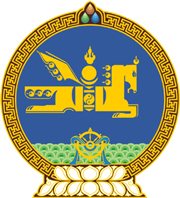 МОНГОЛ УЛСЫН ХУУЛЬ2022 оны 12 сарын 09 өдөр                                                                  Төрийн ордон, Улаанбаатар хотЧӨЛӨӨТ БҮСИЙН ТУХАЙ ХУУЛЬД      НЭМЭЛТ, ӨӨРЧЛӨЛТ ОРУУЛАХ ТУХАЙ1 дүгээр зүйл.Чөлөөт бүсийн тухай хуулийн 17 дугаар зүйлийн 17.2 дахь хэсгийн “гэрээний үндсэн дээр” гэсний дараа “болон төр, хувийн хэвшлийн түншлэлээр” гэж нэмсүгэй. 2 дугаар зүйл.Чөлөөт бүсийн тухай хуулийн 24 дүгээр зүйлийн 24.3 дахь хэсгийн “концессын” гэснийг “төр, хувийн хэвшлийн түншлэлийн” гэж өөрчилсүгэй.3 дугаар зүйл.Энэ хуулийг Төр, хувийн хэвшлийн түншлэлийн тухай хууль хүчин төгөлдөр болсон өдрөөс эхлэн дагаж мөрдөнө. МОНГОЛ УЛСЫН		ИХ ХУРЛЫН ДАРГА 				Г.ЗАНДАНШАТАР